МИНИСТЕРСТВО ОБРАЗОВАНИЯ САРАТОВСКОЙ ОБЛАСТИГОСУДАРСТВЕННОЕ  АВТОНОМНОЕ ОБРАЗОВАТЕЛЬНОЕ УЧРЕЖДЕНИЕ САРАТОВСКОЙ ОБЛАСТИ «ЭНГЕЛЬССКИЙ КОЛЛЕДЖ ПРОФЕССИОНАЛЬНЫХ ТЕХНОЛОГИЙ»ОП.10 ОСНОВЫ ЭКОНОМИКИ, МЕНЕДЖМЕНТА И МАРКЕТИНГАМетодические указания и контрольные задания для студентов заочной формы обученияСпециальность          35.02.07 Механизация сельского хозяйства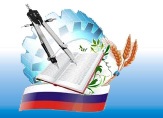 Энгельс, 2018 г.Рассмотрено на заседании цикловой методической комиссии специальностей «Страховое дело»Протокол № ___ от «___» ___________2018г.Председатель _________________ О.А.АрхиповаРекомендовано методическим Советом к применению в учебном процессеПротокол № ___ от «___» ___________2018г._____________ О.А.КарюкинаАвтор: Харькина Ольга Витальевна ПОЯСНИТЕЛЬНАЯ ЗАПИСКА          Методические указания для студентов заочной формы обучения по дисциплине «ОП.07 ОСНОВЫ ЭКОНОМИКИ, МЕНЕДЖМЕНТА И МАРКЕТИНГА» разработаны на основе  рабочей программы. Рабочая программа учебной дисциплины является частью основной профессиональной образовательной программы базовой подготовки в соответствии с ФГОС СПО по специальности 35.02.07 Механизация сельского хозяйства.Рабочая программа учебной дисциплины может быть использована в дополнительном профессиональном образовании и профессиональной подготовке работников в области  технологии общественного питания при наличии среднего (полного) общего образования. Опыт работы не требуется.В результате освоения учебной дисциплины обучающийся должен уметь:- рассчитывать основные технико-экономические показатели деятельности организации;- применять в профессиональной деятельности приемы делового и управленческого общения;- анализировать ситуацию на рынке товаров и услуг;В результате освоения учебной дисциплины обучающийся должен знать:- основные положения экономической теории;- принципы рыночной экономики;- современное состояние и перспективы развития отрасли;- роль и организацию хозяйствующих субъектов в рыночной экономике;- механизмы ценообразования на продукцию (услуги);- механизмы формирования заработной платы;- формы оплаты труда;- стили управления, виды коммуникации;- принципы делового общения в коллективе;- управленческий цикл;- особенности менеджмента в области профессиональной деятельности;- сущность, цели, основные принципы и функции маркетинга, его связь с менеджментом;- формы адаптации производства и сбыта к рыночной ситуации.      Количество часов на освоение рабочей программы учебной дисциплины:- максимальной учебной нагрузки обучающего – 118 часов, в том числе:- обязательной аудиторной учебной нагрузки обучающегося – 80 часов;- самостоятельной работы обучающегося – 38 часов.    Итоговая аттестация в форме экзаменаУСЛОВИЯ РЕАЛИЗАЦИИ УЧЕБНОЙ ДИСЦИПЛИНЫПеречень рекомендуемых учебных изданий, Интернет ресурсов, дополнительной литературыОсновные источники:1.Носова С.С.Основы экономики. - М.: КНОРУС, 2007.-312с.2.Мурахтанова Н.М. Маркетинг Учебное пособие. - М.: Издательский центр «Академия»,  2006.-208с.3.Тальнишних Т.Г. Основы экономической теории. Учебное пособие. - М.: Изд. центр «Академия»,2 006-288с.4.Казначевская Г.Б. Менеджмент. - Ростов н/Дону.: «Феникс», 2006.-352с.Дополнительная литература:1.Федько В.П. Основы маркетинга. Учебное пособие. Ростов н/Дону: «Феникс»,2008-512с.2.Николаева Т.И. Экономика предприятий торговли и общественного питания: Учебное пособие- М.: КНОРУС,2008-400с.3.Сафронов Н.А. Экономика организации: М.: Экономист, 2006.-251с.4. Резник Г.А. Введение в специальность «Маркетинг». Учебное пособие. Ростов н/Дону. «Феникс», 2006.-224с.Интернет – ресурсы:1.www. cfin. ru/ management/ practik /supremum2.www. law. edu. ru3. РЕКОМЕНДАЦИИ К ВЫПОЛНЕНИЮКОНТРОЛЬНОЙ РАБОТЫКонтрольная работа состоит из трех теоретических вопросов  и двух задач.Вариант контрольной работы определяется  в  зависимости от  порядкового номера студента в ведомости.Оформляется контрольная работа в соответствии с требованиями. Первый лист – титульный. Второй лист - оглавление с указанием страниц. Заканчивается контрольная работа списком использованной литературы. Все листы нумеруются, начиная со второго листа.При подготовке и написании заданий целесообразно придерживаться определённой последовательности:получив вариант контрольных работ, внимательно изучите соответствующие разделы основных учебных пособий;познакомьтесь с дополнительной литературой; изучив литературу, подберите материалы, которые будут использованы при написании задания, затем составьте план изложения темы и сделайте черновой набросок содержания. После этого можно приступать к оформлению работы.План оформления контрольной работыНа титульном листе укажите дисциплину, тему, свою фамилию, имя, отчество, специальность.Объем работы – 10-20 страниц.Шрифт - Times New Roman -14. Интервал 1,5. Поля: верхнее, нижнее, правое- 1см; левое-2см.Контрольную работу следует выполнять строго по своему варианту. Ответы на вопросы должны быть развёрнутыми, чёткими по изложению.Ответы давать в той последовательности, в какой дают вопросы.Контрольные заданияКонтрольная работа состоит из шести теоретических вопросов и двух задач. Вариант контрольной работы определяется по данным таблицы и зависит от  порядкового номера студента в журнале.Работа выполняется аккуратно и разборчивым подчерком на листах формата А 4 Необходимо оставлять поля для возможных замечаний преподавателя. В конце работы приводится список используемой литературы, ставится дата и подпись. На титульном листе работы следует указать: Ф.И.О. студента, его домашний адрес, наименование дисциплины, специальность и группу, номер варианта задания. Прежде чем приступить к выполнению теоретических вопросов, необходимо ознакомиться с содержанием соответствующей темы, методическими рекомендациями и рекомендуемой литературой. Затем ответы последовательно излагаются в работе.Выполняя задачи, необходимо полностью переписать его текст, ответить на поставленные вопросы, используя свои теоретические знания, практический опыт.Теоретические вопросы Дать полное понятие минимальной оплаты трудаРазработка комплекса маркетингаПонятие амортизации основных средствОтношения государственного управления и менеджментаСтруктура кадров на предприятииСпособы связи с аудиторией в маркетингеИсточники формирования оборотных средств на предприятииЦели и задачи менеджментаПонятие цены продукцииУстановление окончательной цены продукцииОсновные виды внешнеэкономической деятельности предприятийУправление маркетингомВиды показателей производственной мощностиПонятие, принципы и функции управленияСтруктура управления и основные принципы ее формирования.Понятие прибыли организацииОрганизация управленческого трудаОрганизация управленческого трудаФормы коммерческих и не коммерческих организацийКонцепции управления маркетингомПонятие производительности трудаКлассификация управленческого персонала по выполняемым функциямФормы оплаты трудаПрирода конфликтаПонятие системы организации труда и управление персоналомТипы рыночной конкуренцииПонятие нематериальных активовСтоимостные показатели производства и реализацииИсточники финансирования реальных инвестицийТипы конфликтовЖизненный цикл товараОрганизационно правовые формы организацииОсновные положения об акционерном обществеМетоды разрешения конфликтовПути повышения производительности трудаОпределение и содержание маркетингаФормы и организация общенияПонятие себестоимостиПринятие решения о покупке товара-новинкиДеловое совещаниеОпределение спросаГруппировка расходов, связанных с производством и реализацией продукцииУпаковка и маркировка товараОборачиваемость оборотных средствСхема маркетингового исследованияОбщество с ограниченной ответственностью (дать характеристику)Показатели рентабельностиПлан сбора первичных данныхОрганизация оплаты труда на предприятииСдельная система оплаты трудаСпособы начисления амортизации основных средствОсновные элементы тарифной системыОсобенности распределения чистой прибылиДеловые переговоры Потребительский рынок: сущность, понятиеПонятие доходов организацииПовременная форма оплаты трудаПокупательское поведение: сущность видыОсновные показатели прибылиФакторы, влияющие на покупательское поведениеЗадачи для контрольной работыЗадача 1Стоимость оборудования цеха на начало года- 17,3 млн руб. С 1 марта введено в эксплуатацию оборудование стоимостью 440,9тыс руб., с 1 июля выбыло оборудования на сумму 30,4тыс руб. Объем выпуска продукции – 800т, цена1т-30тыс руб. Нормативная производственная мощность – 1тыс руб.Определить коэффициент интенсивного использования оборудования, фондоотдачу и фондоемкость.Задача 2Первоначальная стоимость станка -80 000 руб., срок службы – 12 лет. Определить годовую величину амортизационных отчислений линейным способом и способом списания стоимости по сумме чисел лет срока полезного использования.Задача 3Определить среднегодовую стоимость основных фондов, стоимость фондов на конец года, коэффициенты ввода и выбытия по следующим данным:- стоимость основных фондов на начало года- 9100 тыс руб.;- 1 марта поступило3200 тыс.руб. выбыло в связи с износом 1 октября 4500 тыс руб., а 1 декабря – 700 тыс.руб.Задача 4Чистый вес изделия – 35 кг, величина фактических отходов при обработке заготовки – 2,1 кг. В результате совершенствования технологии изготовления деталей изделия отходы планируется сократить на 12%. Определить коэффициент использования стали и долю отходов до и после изменения технологии.Задача 5Определить норматив оборотных средств в незавершенном производстве,                       показатели оборачиваемости оборотных средств (коэффициент оборачиваемости, коэффициент отдачи, длительность одного оборота), если:выпуск продукции за год – 1000ед.;себестоимость изделия – 85 руб.;цена  изделия на 25% превышает его себестоимость.;среднегодовой остаток оборотных средств- 50 000руб.;длительность производственного цикла – 8 дней;  коэффициент нарастания затрат в незавершенном производстве-0,55.Задача 6Определить объем товарной, валовой и реализованной продукции, исходя из следующих данных:Задача 7Среднесписочная численность работников предприятия за год составила 600 чел. В течение года уволилось по собственному желанию 37 чел., уволено за нарушение трудовой дисциплины 5 чел., ушли на пенсию 11 чел., поступило в учебные заведения и были призваны в армию 13 чел., переведены на другие должности в другие подразделения предприятия 30чел.Определить:-коэффициент выбытия кадров;- коэффициент текучести кадров.Задача 8Предприятие планирует выпустить изд. А 30 000 шт. в год при норме времени на изготовление одного изделия 4 ч и изд. Б-50 000 шт. при  норме времени 2ч.Потери времени по уважительной причине – 10% от номинального фонда времени, коэффициент выполнения норм выработки – 1,2. Количество рабочих дней в году- 300, продолжительность смены – 8ч.Определить потребность предприятия в производственных рабочих на планируемыйЗадача 9В отчетном году объем товарной продукции составил 700 тыс. руб.,  среднесписочная численность персонала 25ч. В планируемом году выпуск продукции составит 780 тыс. руб., производительность труда на одного работника должна увеличиться на 5%.Определить производительность труда одного работника в отчетном и планируемом году и среднесписочную численность работников в планируемом году.Задача 10На предприятии за счет совершенствования технологии производительность труда планируется повысить на 10%, а заработную плату – на 3%. Удельный вес заработной платы в структуре себестоимости продукции составляет 30%Рассчитать, как это отразится на себестоимости продукции.Задача 11Определить фактический и плановый уровень затрат на 1 руб.товарной продукции, а также его изменение в % против отчетного периода, если известно, что производится 17 000 изд. в  год  по себестоимости 540 руб. Планом на предстоящий год предусмотрено увеличить выпуск продукции на 10% и снизить ее себестоимость на 5%. Цена изделия – 600 рубЗадача 12Предприятие производит продукцию одного наименования, цена изделия – 18 000руб., средние переменные расходы составляют 9000руб.; общие постоянные расходы – 150 000тыс.руб.Определить критический объем выпуска и реализации продукции в денежном и натуральном выраженииЗадача 13Сравнить рентабельность продукции за три квартала и указать наиболее рентабельный квартал деятельности на основе следующих данных:Задача 14Фирма выпустила за год продукции на 17 млн руб. Затраты на производство составили 10 млн руб., %, полученные по банковским депозитам -500тыс.руб.доходы полученные по ценным бумагам -300 тыс.руб., арендная плата за сданное имущество -300тыс.руб., штрафы уплаченные за нарушение договорных обязательств- 410тыс.руб., убытки от списанных долгов- 10тыс.руб., расходы на благотворительные цели – 15тыс. руб.Определить балансовую прибыль и уровень рентабельности продажЗадача 15Определить прибыль от реализации продукции, если предприятие выпустило 1000изд.А и 2500изд.Б. Остатки нереализованной продукции на начало года: А- 200 изд., Б- 150 изд., на конец года: Б -50 изд. Рыночная цена изд. А -80 руб., Б – 65 руб. Полная себестоимость ед. продукции А-70 руб., Б -50 руб.Задача 16Определить среднесписочную численность работников за 1 квартал и год,если организация имела среднесписочную численность в январе -620 человек, в феврале – 640, в марте- 690 человек. Далее предприятие расформировалиЗадача 17Рабочий за месяц изготовил 350 деталей, выполнив норму на 120%.Сдельная расценка за деталь 30руб. оплата труда за изготовление продукции сверх норм производится по расценкам, увеличенным в 1,5раза.Определить заработную плату рабочего при сдельно-прогрессивной системе оплаты трудаЗадача 18В течение месяца на производственном участке следует обработать 900 комплектов деталей. Нормированное время на обработку одного комплекта по токарным работам – 9 часов, по фрезерным – 6,5часов. Планируемая выработка норм по токарным работам – 112%, по фрезерным – 120%. Определить необходимое количество рабочих по профессиям, если эффективный фонд времени одного рабочего по годовому балансу – 1816часовЗадача 19Определить планируемую прибыль  от реализации продукции в абсолютном выражении и ее прирост по сравнению с прошлым годом, если ООО «Фортуна» произвело 245 000 изд. по цене 460 руб. Постоянные расходы – 375 руб. В  следующем году планировалось повысить прибыль на 12%.Задача 20Определить размер посреднической надбавки в % к оптовой цене, если продукция реализуется в розничный магазин по цене 18,7 руб. за ед. в  количестве 120шт. Издержки  обращения оптового посредника на всю продукцию 328,8руб. при рентабельности 30%. Ставка НДС – 18%.4. Вопросы к экзаменуДать полное понятие минимальной оплаты трудаРазработка комплекса маркетингаПонятие амортизации основных средствОтношения государственного управления и менеджментаСтруктура кадров на предприятииСпособы связи с аудиторией в маркетингеИсточники формирования оборотных средств на предприятииЦели и задачи менеджментаПонятие цены продукцииУстановление окончательной цены продукцииОсновные виды внешнеэкономической деятельности предприятийУправление маркетингомВиды показателей производственной мощностиПонятие, принципы и функции управленияСтруктура управления и основные принципы ее формирования.Понятие прибыли организацииОрганизация управленческого трудаОрганизация управленческого трудаФормы коммерческих и не коммерческих организацийКонцепции управления маркетингомПонятие производительности трудаКлассификация управленческого персонала по выполняемым функциямФормы оплаты трудаПрирода конфликтаПонятие системы организации труда и управление персоналомТипы рыночной конкуренцииПонятие нематериальных активовСтоимостные показатели производства и реализацииИсточники финансирования реальных инвестицийТипы конфликтовЖизненный цикл товараОрганизационно правовые формы организацииОсновные положения об акционерном обществеМетоды разрешения конфликтовПути повышения производительности трудаОпределение и содержание маркетингаФормы и организация общенияПонятие себестоимостиПринятие решения о покупке товара-новинкиДеловое совещаниеОпределение спросаГруппировка расходов, связанных с производством и реализацией продукцииУпаковка и маркировка товараОборачиваемость оборотных средствСхема маркетингового исследованияОбщество с ограниченной ответственностью (дать характеристику)Показатели рентабельностиПлан сбора первичных данныхОрганизация оплаты труда на предприятииСдельная система оплаты трудаСпособы начисления амортизации основных средствОсновные элементы тарифной системыОсобенности распределения чистой прибылиДеловые переговоры Потребительский рынок: сущность, понятиеПонятие доходов организацииПовременная форма оплаты трудаПокупательское поведение: сущность видыОсновные показатели прибылиФакторы, влияющие на покупательское поведениеПорядковый номер в журналеВариантНомера теоретич.вопросаНомера задач1,11,2111, 11, 21.31,41,511, 112,12,2222, 12, 22,32,42,522,123,13,2333,13, 23,33,43,533,134,14,2444, 14, 24,34,44,544,145,15,2555, 15, 25,35,45,555,156,16,2666, 16,26,36,46,566,167,17,2777, 17, 27,37,47,577,178,18,2888, 18, 28,38,48,588,189,19,2999, 19, 29,39,49,599,1910,20,301010, 20, 30,40,50,6010,20ПоказательКол-во, штЦена за ед., тыс.руб.Сумма тыс.руб.Готовые изделия:                АБВГ45003200730025001008055722.Услуги другим предприятиям и медицинскому учреждению, находящемуся на балансе предприятия258003. остатки нереализованной готовой продукции:На начало годаНа конец года38200456004. Остатки незавершенного производства:На начало годаНа конец года1625018370ПоказательКварталы годаКварталы годаКварталы годаПоказательIIIIII1. кол-во выпущенной продукции, шт.1500200018002.Цена 1 изделия руб.6060603.Себестоимость 1 изделия руб.505248